	Code of Conduct & Behavior Standards for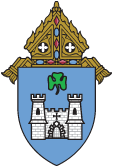 	Independent Contractors"For our boast is this, the testimony of our conscience that we have conducted ourselves in the world, and especially toward you, with the simplicity and sincerity of God, (and) not by human wisdom but by the grace of God."	 (St. Paul, 2 Cor. 1:12)Article 6 of the Charter for the Protection of Children and Young People, published by the United States Conference of Catholic Bishops, mandates: "There are to be clear and well-publicized diocesan/eparchial standards of ministerial behavior and appropriate boundaries for clergy and for any other paid personnel and volunteers of the Church in positions of trust who have regular contact with children and young people." This document is the Diocese of Fort Worth's response to this mandate and is one of the cornerstones of our Safe Environment Program. All clergy, religious, and lay ministers (employees and volunteers) indicate their agreement with and adherence to the Code of Conduct by signing and dating it.Ethical ObligationsIndependent Contractors (Contractors) are accountable to His Excellency, Bishop Michael F. Olson, or the person(s) he designates and, if serving a parish or school, to the pastor or other duly appointed representative under the authority of the Bishop.Contractors must be aware of and comply with all applicable parish/school, organizational and/or diocesan policies and guidelines with special attention to sexual misconduct, safety, transportation, , social media, and medical emergency policies.Additional Obligations Include:InclusionRecognize the dignity of each person and refrain from actions or words that are disrespectful of anyone.Engage with all people in accordance with the law and the requirements set forth in this document.Ensure that all persons have reasonable access to the resources, services, and opportunities they require with particular regard for persons with special needs or disabilities.AccountabilityExercise responsible stewardship of resources while holding themselves to the highest standards of integrity regarding the fiscal matters placed in their trust.With other employees, contractors and volunteers be responsible for supporting each other toward being effective leaders. This support must include discussing concerns about inappropriate behavior with their supervisor.ConfidentialityRespect confidentiality.Adhere to civil law and diocesan policies and procedures concerning the reporting of neglect or abuse or whenever physical harm could come to the person or to a third party.ConductSustain respectful relationships with all those they encounter in fulfilling their obligations and performing their work, avoiding manipulation, sexual harassment and other abuses of the authority that comes with executing their contract.Maintain appropriate professional boundaries with others they encounter while engaged in performing their contract.Model healthy and positive behaviors with all those encountered through their work and executing their contract.Procuring, providing, or using alcohol for persons under 21 years of age and procuring, providing, or using controlled substances for anyone is illegal, inappropriate, and unethical.Referrals and InterventionBe aware of the signs of sexual abuse and physical neglect.Be aware of personal and professional limitations with respect to paraprofessional counseling and make appropriate referrals.Adhere to civil law and diocesan and parish policies and procedures for reporting abuse, suspected abuse, or neglect.BEHAVIOR STANDARDSIndependent contractors are to act as role models and must not engage in unethical or immoral conduct (or that which gives the appearance of such).Any interpersonal conduct that is prohibited by civil law is likewise forbidden under diocesan policy. As a prime example, any verbal or nonverbal sexual behavior between a contractor and a child or young person is inappropriate and forbidden. Further, illicit use of electronic media, whether via internet, email, chat rooms, social networks, phone conversations, text messaging, photos, videos, or any other access, is prohibited.Any suspicion of sexual abuse must be reported as required by state law and diocesan policy. Any knowledge or reasonable suspicion of any individual having an inappropriate relationship with a child or young person must be reported promptly to that person's supervisor or parish or diocesan leadership.Two Safe Environment trained adults or one Safe Environment trained adult and two trained teens must be present at all children's and/or youth religious education programs, classes, and activities, and must remain until all children/youth have left the premises. This requirement includes all jovenes (Spanish youth) ministries that include adolescents. All planning meetings/ interactions with a teen assistant/helper must take place in public or in the presence of another adult or teen. All Catholic school events and activities outside of a regular classroom setting require the presence of two adults or one adult and at least two teens. Going out/Dating between an adult and a child or young person is not allowed.When initiating physical contact, utmost discretion must be used. Any display of affection should be made in a public setting in front of other group members and should respect the wishes of the other person.One-to-one interaction, if necessary, between a contractor and children or youth should always occur in a public place where they can be observed by others—never alone in a car or a private place.Driving alone with a child and/or youth is to be avoided at all times unless extraordinary and emergent circumstances require immediate and prudent action. In such situations, special care should be taken, including all of the following:Contact parents and document the outcome of the call.Do not sit close to one another in the car.Do not come into physical contact with each other.Do not stop the car to talk.If you must stop, turn on the inside light of the car.Avoid physical contact (hugs and kisses) when saying goodbye.Be aware of the time you depart and arrive and make a record of those times.All observed Code of Conduct violations must be reported to the supervisor or parish or diocesan leadership and documented. Any contractors who cannot maintain these Behavior Standards cannot serve in the Diocese.UNACCEPTABLE BEHAVIORSEngaging in actions which are disruptive to the ministry and public worshipSpeaking graphically about sexual activities (including your own) and/or allowing others to do so (this includes telling sexually suggestive jokes)Hosting parish or school events for children or youth in your home without at least one other Safe Environment trained adult presentShowing pornographic materials (photos, films, cartoons, stories, and drawings) to othersAcquiring, possessing, or distributing sexual and/or pornographic images of children or adultsAllowing anyone to become sexual with you or with anotherAssaultive behavior with another, specifically including spanking, shaking, slapping, wrestling, tickling or physically punishing children or youthGiving, possessing or being under the influence of alcoholGiving, possessing or being under the influence of illegal drugsGiving persons tobacco productsShaming, degrading, ridiculing, threatening, belittling, or humiliating another personUsing foul or abusive languageShowing favoritismGoing out/Dating a child or young personHaving physical contact with another that can be misinterpretedWearing provocative or revealing attireBeing nude in front of othersBeing in bed with children or youthKeeping "secrets" about relationshipsShowing affection when no one else is around or in bedrooms, closets, restricted areas, and other private roomsStaring while others are dressingCommenting on others' bodiesTaking pictures or video/digital recording while others are dressing or showeringFailing to adhere to uniform or accepted standards of affectionWARNING SIGNSWearing special clothes when you know you're going to see a certain personSpending extra time grooming yourself when you know you are going to see a certain personFinding ways or reasons to be alone with a certain personKeeping aspects of your relationship with a person secret from others (such as how often you talk on the phone or see each other alone)Giving and receiving special gifts from a certain personNeglecting ministry to others in order to spend more time with a certain personSharing personal information about others with a certain personSharing personal information or seeking help with personal problems from a certain personDiscussing adult issues with children and/or youthExcessively looking forward to seeing a certain personFantasizing or daydreaming about a certain personSpending disproportionate time or devoting more time with a certain person than with othersDISPLAYS OF AFFECTION	Appropriate	InappropriateViolations of the Code of Conduct & Behavior Standards for Independent Contractors aregrounds for disciplinary action, up to and including dismissal or termination of the contract(s). Independent contractors operating or serving in the Diocese of Fort Worth are to sign the Code of Conduct Agreement Form. Failure to agree in writing with this Code of Conduct is also grounds for action up to and including cancellation of the contract.Code of Conduct AcknowledgementI understand that violations of the Code of Conduct & Behavior Standards for All Independent Contractors (“Code of Conduct”) as outlined, are grounds for termination of the contract(s).  I further understand that I am required to sign this Acknowledgement if I wish to serve in the Diocese of Fort Worth.  Therefore, having read and understood the Code of Conduct, I hereby agree to uphold those requirements and standards in all contracts and corresponding roles in which I serve. Signature	Date	Email Printed Name	Home Phone	Cell Phone Home Address		City, State, Zip Parish/Location of service		City (location) Primary position/contract service	                                                      * Recognizing that Independent Contractors sometimes operate in more than one location, please name your “primary” location. For Independent Contractors who serve or operate in numerous parishes, the primary entity is the Diocese, and this form should be submitted to the Safe Environment Department at the Catholic Center. For Independent Contractors serving or operating at only one location this form must be submitted to the Safe Environment Coordinator at the location.BEHAVIOR STANDARDSPlease check each box signifying that you have read, understand, and will adhere to each Behavioral Standard.Independent Contractors are to act as role models and must not engage in unethical or immoral conduct (or that which gives the appearance of such).Any interpersonal conduct that is prohibited by civil law is likewise forbidden under diocesan policy. As a prime example, any verbal or nonverbal sexual behavior between a contractor and a child or young person is inappropriate and forbidden. Further, illicit use of electronic media, whether via internet, email, chat rooms, social networks, phone conversations, text messaging, photos, videos, or any other access, is prohibited.Any suspicion of sexual abuse must be reported as required by state law and diocesan policy. Any knowledge or reasonable suspicion of any individual having an inappropriate relationship with a child or young person must be reported promptly to that person's supervisor or parish or diocesan leadership.Two Safe Environment trained adults or one Safe Environment trained adult and two trained teens must be present at all children's and/or youth religious education programs, classes, and activities, and must remain until all children/youth have left the premises. This requirement includes all jovenes (Spanish youth) ministries that include adolescents. All planning meetings/ interactions with a teen assistant/helper must take place in public or in the presence of another adult or teen. All Catholic school events and activities outside of a regular classroom setting require the presence of two adults or one adult and at least two teens. Going out/Dating between an adult and a child or young person is not allowed.When initiating physical contact, utmost discretion must be used. Any display of affection should be made in a public setting in front of other group members and should respect the wishes of the other person.One-to-one interaction between a contractor and children or youth should always occur in a public place where they can be observed by others—never alone in a car or a private place.Driving alone with a child and/or youth is to be avoided at all times unless extraordinary and emergent circumstances require immediate and prudent action. In such situations, special care should be taken, including all of the following:Contact parents and document the outcome of the call.Do not sit close to one another in the car.Do not come into physical contact with each other.Do not stop the car to talk.If you must stop, turn on the inside light of the car.Avoid physical contact (hugs and kisses) when saying goodbye.Be aware of the time you depart and arrive and make a record of those times.All observed Code of Conduct violations must be reported to the supervisor or parish leadership and documented.Any Independent Contractor who cannot maintain these Behavior Standards cannot serve in the Diocese.DISPLAYS OF AFFECTION	Appropriate	InappropriateViolations of the Code of Conduct & Behavior Standards for Independent Contractors aregrounds for disciplinary action, up to and including termination of the contract(s). Independent Contractors operating or serving in the Diocese of Fort Worth are to sign the Code of Conduct Agreement Form. Failure to agree in writing with this Code of Conduct is also grounds for action including termination of the contract(s),Code of Conduct AcknowledgementI understand that violations of the Code of Conduct & Behavior Standards Independent Contractors (“Code of Conduct”) as outlined, are grounds for termination of the contract(s).  I further understand that I am required to sign this Acknowledgement if I wish to serve in the Diocese of Fort Worth.  Therefore, having read and understood the Code of Conduct, I hereby agree to uphold those requirements and standards in all contracts and corresponding roles in which I serve. Signature	Date	Email Printed Name	Home Phone	Cell Phone Home Address		City, State, Zip Parish/Location of service 		City (location) Primary position/contract service	* Recognizing that Independent Contractors sometimes operate in more than one location, please name your “primary” location. For Independent Contractors who serve or operate in numerous parishes, the primary entity is the Diocese, and this form should be submitted to the Safe Environment Department at the Catholic Center. For Independent Contractors serving or operating at only one location this form must be submitted to the Safe Environment Coordinator at the location.Asking permission before touchingAny form of unwanted affectionSide hugs (with adults)Full frontal hugs or "bear hugs"Brief shoulder to shoulder hugsTouching bottoms, chests, or genital areasPats on the shoulder or backMassagesHandshakesPatting others on the thigh, knee, or leg"High-fives" and hand slappingTickling or wrestlingVerbal praiseTouching or hugging from behindTouching hands, faces, shoulders and armsGames involving inappropriate touchingArms around shouldersKisses on the mouthHolding hands during prayer or when a person is upsetSpecial gift giving to/from a certain personHolding hands while walking with small childrenSitting close to small childrenKneeling or bending down for hugs with a small childAsking permission before touchingAny form of unwanted affectionSide hugs (with adults)Full frontal hugs or "bear hugs"Brief shoulder to shoulder hugsTouching bottoms, chests, or genital areasPats on the shoulder or backMassagesHandshakesPatting others on the thigh, knee, or leg"High-fives" and hand slappingTickling or wrestlingVerbal praiseTouching or hugging from behindTouching hands, faces, shoulders and armsGames involving inappropriate touchingArms around shouldersKisses on the mouthHolding hands during prayer or when a person is upsetSpecial gift giving to/from a certain personHolding hands while walking with small childrenSitting close to small childrenKneeling or bending down for hugs with a small child